Colegio San Manuel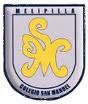 		Asignatura: Artes Visuales 		Profesor: Carolina Bustamante Maldonado Curso: 2° año básicoGUIA N° 1 DE APOYO AL HOGAR ARTES VISUALES NOMBRE: ______________________________________________FECHA: marzo 20201.- Desarrolla las siguientes actividades siguiendo las indicaciones dadas.A) En tu cuaderno de artes visuales o croquera, realiza el siguiente dibujo y pinta con lápices de colores: Paisaje (puede ser playa, campo etc.) B) En el siguiente recuadro, dibuja y pinta tu personaje de tv o juego preferido.OBJETIVOS DE APRENDIZAJE:Reconocer aprendizajes en relación a colores, trabajar la creatividadHABILIDADES / DESTREZAS: Utilización de diferentes materiales, herramientas y procedimientos de las artes visuales para desarrollar la capacidad de expresión y creatividad visual mediante la experimentaciónINDICACIONES GENERALES:-Pide ayuda a un adulto para realizar este trabajo.-Busca un lugar tranquilo y luminoso para disponerte a trabajar. -Emplea lápiz grafito y de colores.-Una vez finalizada la guía archívala para mostrársela a tu profesora cuando se reinicien las clases. INDICACIONES GENERALES:-Pide ayuda a un adulto para realizar este trabajo.-Busca un lugar tranquilo y luminoso para disponerte a trabajar. -Emplea lápiz grafito y de colores.-Una vez finalizada la guía archívala para mostrársela a tu profesora cuando se reinicien las clases. 